Thy Face LordPsa 27: 8-11  When thou saidst, Seek ye my face; my heart said unto thee, Thy face, LORD, will I seek.  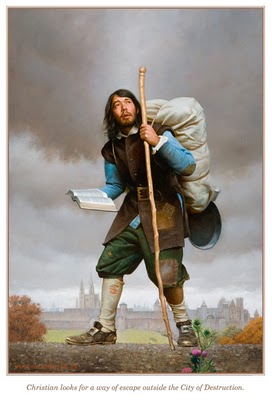 … this is a lesson about trusting God most of all. Seek His Face! Psa 51:10 Create in me a clean heart, O God…Psa 10:17 … the humble: thou wilt prepare their heart…Psa 27:14 Wait on the LORD: be of good courage, and he shall strengthen thine heart…… we are reading His epic love letter as we must every day. Rev 2:17  … To him that overcometh will I … give him a white stone…“Thy face, LORD, will I seek”, is a commitment to seek His will and His favor until we understand His will Mat 26:40-41 What, could ye not watch with me one hour?  Exo 33:18-23 … Thou canst not see my face… my face shall not be seen.Mat 28:20 EMTV … lo, I am with you always, even to the end of the age." Joh 6:45,46 Not that any man hath seen the Father, save he which is of God, he hath seen the Father.Isa 55:6-7  Seek ye the LORD while he may be found, call ye upon him while he is near…Request for the Lord to not hide His face Gen 4:13 …thou hast driven me out this day from the face of the earth; and from thy face shall I be hidDeu 31:15-18 … I will hide my face from them…Psa 13:1 How long wilt thou forget me, O LORD? for ever? how long wilt thou hide thy face from me?1Sa 15:14  And Samuel said, What meaneth then this bleating of the sheep in mine ears…? …a reminder to us to not allow bitter fruits to bud, blossom and flower in our hearts… the ninjas of Satan. Psa 34:8 taste and see that the LORD is good [but don’t stop there]: blessed the man that trusteth in him.Ask for His help Isa 64:6-8 …thou hast hid thy face from us, and hast consumed us, because of our iniquities… how this work in us is significant to the whole, all this must start in the humus, the humbleness…Psa 51:1,5,7,9,10 Hide thy face from my sins, and blot out all mine iniquities. Create in me a clean heart…Psa 119:135 Make thy face to shine upon thy servant; and teach me thy statutes [of love]!Psa 31:16 ASV  Make thy face to shine upon thy servant: Save me in thy lovingkindness.Mat 18:10 …in heaven their angels do always behold the face of my Father which is in heaven.Psa 86:12  I will praise thee, O Lord my God, with all my heart…Recognize God as our salvation Isa 50:7 For the Lord GOD will help me… therefore have I set my face like a flint…Psa 30:7 LORD… thou didst hide thy face, and I was troubled.Psa 105:3-5 …the heart of them rejoice that seek the LORD. 4 Seek the LORD, and his strength:seek his face evermoreMar 1:2 …, I send my messenger before thy face, which shall prepare thy way before thee.Heb 9:24 ASV For Christ entered …now to appear before the face of God for us:Joh 1:14; Eph 2:8; Tit 3:7 Trust most in God Psa 89:14 ASV  Lovingkindness and truth go before thy face.Psa 119:58; Psa 84:11 …no good thing will he withhold from them that walk uprightlyR3891 What do we know without faith? … Him whom we have not seen… yet believing, we love.1Co 2:9 …as it is written, Eye hath not seen… the things which God hath prepared for them that love him.It is more than faith that builds our trust in God; it is our love for Him too.Need His training, to be taught by Him Ex 3:6 (do we hide our face?); Act 6:15 … saw his face as it had been the face of an angel.2Co 3:18 ASV …with unveiled face beholding as in a mirror the glory of the Lord, are transformed 1Co 1:4 I thank my God always on your behalf, for the grace of God which is given you by Jesus ChristHeb 4:16 … come boldly unto the throne of grace… obtain mercy, and find grace to help in time of need.2Co 9:8 And God is able to make all grace abound toward you…Rom 8:31 What shall we then say to these things? If God be for us, who can be against us?Home is where our father meets us.Heb 12:13 And make straight paths for your feet……notice the very first essential is humility… Mat 5:3 ISV  "How blessed are those who are destitute in spirit [humble], because the kingdom from heaven belongs to them!Mat 5:8 Blessed are the pure in heart: for they shall see God.That is our goal today, to see God and see Him this very day. Eph 3:17-19 That Christ may dwell in your hearts by faith… being rooted and grounded in loveMark out a path of God’s choosing, away from enemies , towards coming blessings Psa 17:15 As for me, I will behold thy face in righteousness: I shall be satisfied, when I awake, with thy likeness.Act 3:19 LITV  … times of refreshing may come from the face of the Lord,1Co 13:12-13 ASV  For now we see in a mirror, darkly; but then face to face … the greatest of these is love.Rev 22:4 ASV  and they shall see his face; and his name shall be on their foreheads.2Co 12:9 … My grace is sufficient for thee: for my strength is made perfect in weakness. 1Pe 5:5  … be clothed with humility: for God resisteth the proud, and giveth grace to the humble. Act 9:5  … I am Jesus whom thou persecutest: it is hard for thee to kick against the pricks.1Jn 3:2 …we shall see him as he is.2Pe 1:4  … exceeding great and precious promises: that by these … having escaped the corruption Conclusion: R4893 SHOW ME THY FACE; also R6001 PASTOR RUSSELL'S LAST DAYSPsa 67:1  God be merciful unto us, and bless us; and cause his face to shine upon us; Selah (pause and consider)